              School of Health Professions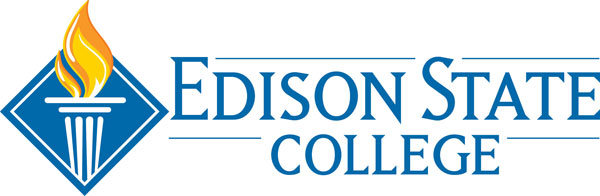 MEETING:		SHP Leadership Council 			March 11, 2014, 2-4pm, A-138 PURPOSE: 		Standing MeetingATTENDEES: 	DEAN - M. Collins CPS/EMER – J. Elsberry (RESP), J. Davis (CVT), J. Washburn, C. Mikell (EMS/FIRE) DH – K. Molumby, HIT – D. Howard, HUS - S. Brown, RAD – J. MayhewNURS –B. Holbrook (Lee, PM/Wkn), B. Ward (Charlotte), M. Kruger (Collier), C. Paul (Lee, Day) OPT – R. McCoy, PTA – J. GootkinGUESTS: 		Teresa Morgenstern, Director, Communications and Public OfficerFuture: Pam Comstock, Coordinator, Assessment and Student SuccessAGENDA & MINUTESInstructional Qualification Updates: Course # for NUR & HUS Pharmacology incorrect.  Credentials for pharmacology course, doctor in pharmacology for non-nurse/Humans Services faculty. Program Directors: please submit changes to qualification document to Dr. Collins. Degree designation needs to match for SACS accreditation.AS Designation: These apply to both AA & AS degrees. New State rules AA & As are transfer degrees. State Statutes. ALL, please review: attached DOE rule 6a-14.030 VPAA meeting update: You may hear that revised federal language may change our current 27 hours max per week for part-time employees to 29 hours: Adjuncts up to 13 credit hours, 2 ¼ hours of service per 1 credit hour up to a maximum of 29.5 load hours. PLEASE WAIT UNTIL THIS OFFICIAL CHANGE IS COMMUNICATED IN WRITING FROM HR. Fall 2014 registration: Fall 2014 registration will begin earlier for classes and programs with no cohorts (BAS, BSN, HUS…)Release of classrooms that have been locked in previously by other schools? Can we have priority in locking in A & AA classrooms? Do computer labs need to rollover? The need for these rooms change from semester to semester. EMS has 2 available classrooms that can be reserved.  B-113 has a seating capacity of 60 and computer lab B-132 has a seating capacity of 20. Myrtha will send e-mail with classroom availability update.Clarification needed in reference to Adjunct/Clinical Associates potential new hires. Where do they you apply? Too difficult to find on HR web site and all disciplines linked together. DR. COLLINS will follow up to see if these positions can be separated by program so it is user friendly?Simulation Lab strategic plan – Needs of Simulation Lab per programs in the SHP. We will set a plan, get it in motion and assess it. Draft of strategic plan due by 5/14/2014. SB1036 proposes that the amount allowed clinical education via simulation experiences will increase from 25% to 50%CE division is being dissolved. It will be houses in the Schools that are sponsoring the programs. DR. COLLINS is working with Dr. Weir who is leading this effort on behalf of the college and senior administration. She will meeting with existing CE program coordinators to discuss this transition. New CE programs can be brainstormed at this time but we will need to establish the structure for our CURRENT programs in queue first.  NAME CHANGE UPDATE – discussion led by Teresa Morgenstern. Stay tuned for more details as the process unfolds. We will have at least a year AFTER name change approval to fully switch to FSW so there is no rush for drastic changes in 2014 for students in progress (uniforms, pins, etc.). The logo is not yet finalized. Stay tuned for related updates from Communications/Marketing office.